ESCOLA _________________________________DATA:_____/_____/_____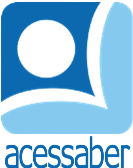 PROF:_______________________________________TURMA:___________NOME:________________________________________________________PROBLEMAS DE ADIÇÃO E SUBTRAÇÃOVOVÓ FEZ 36 BOLINHOS DE CHUVA, SEUS NETOS COMERAM 15. QUANTOS BOLINHOS SOBRARAM?R: PEDRO TINHA 10 CARRINHOS DE BRINQUEDO E GANHOU MAIS 5 DE SEU TIO. QUANTOS CARRINHOS ELE TEM AGORA?R: A PROFESSORA TINHA 24 LIVROS DE HISTÓRIAS, ELA RESOLVEU DOAR 9. QUANTOS LIVROS ELA AINDA TEM?R: A PROFESSORA TEM 16 BONECAS E 24 BONECOS. QUANTOS BRINQUEDOS ELA TEM NO TOTAL?R: FERNANDA ESTAVA BRINCANDO COM 28 CARRINHOS. SABENDO QUE 6 CARRINHOS SUMIRAM, QUANTOS CARRINHOS ELA AINDA  TEM?R: 